Пример заполнения Заявления о выдаче паспорта несовершеннолетнему гражданину, удостоверяющего его личность за пределами Российской Федерации
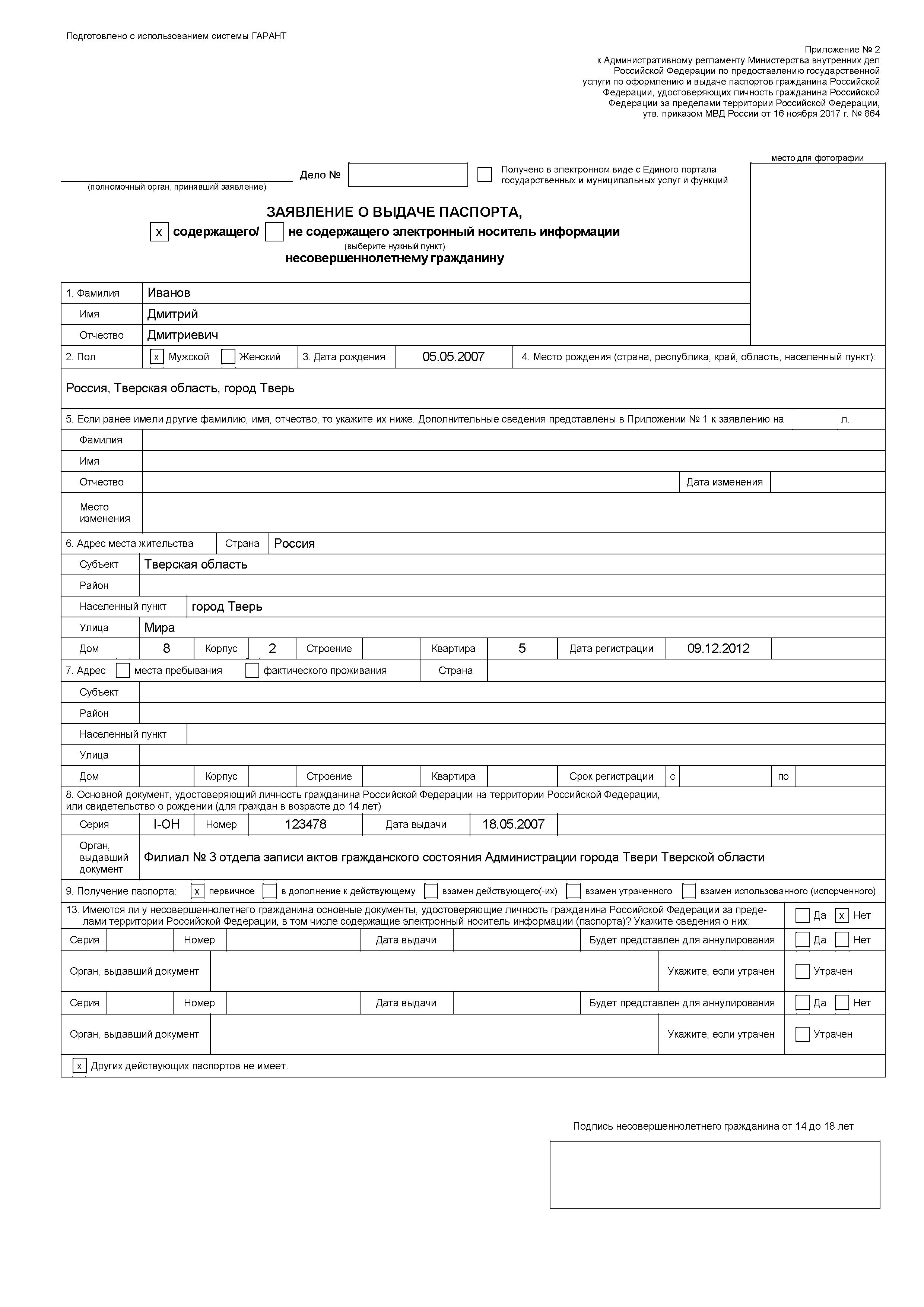 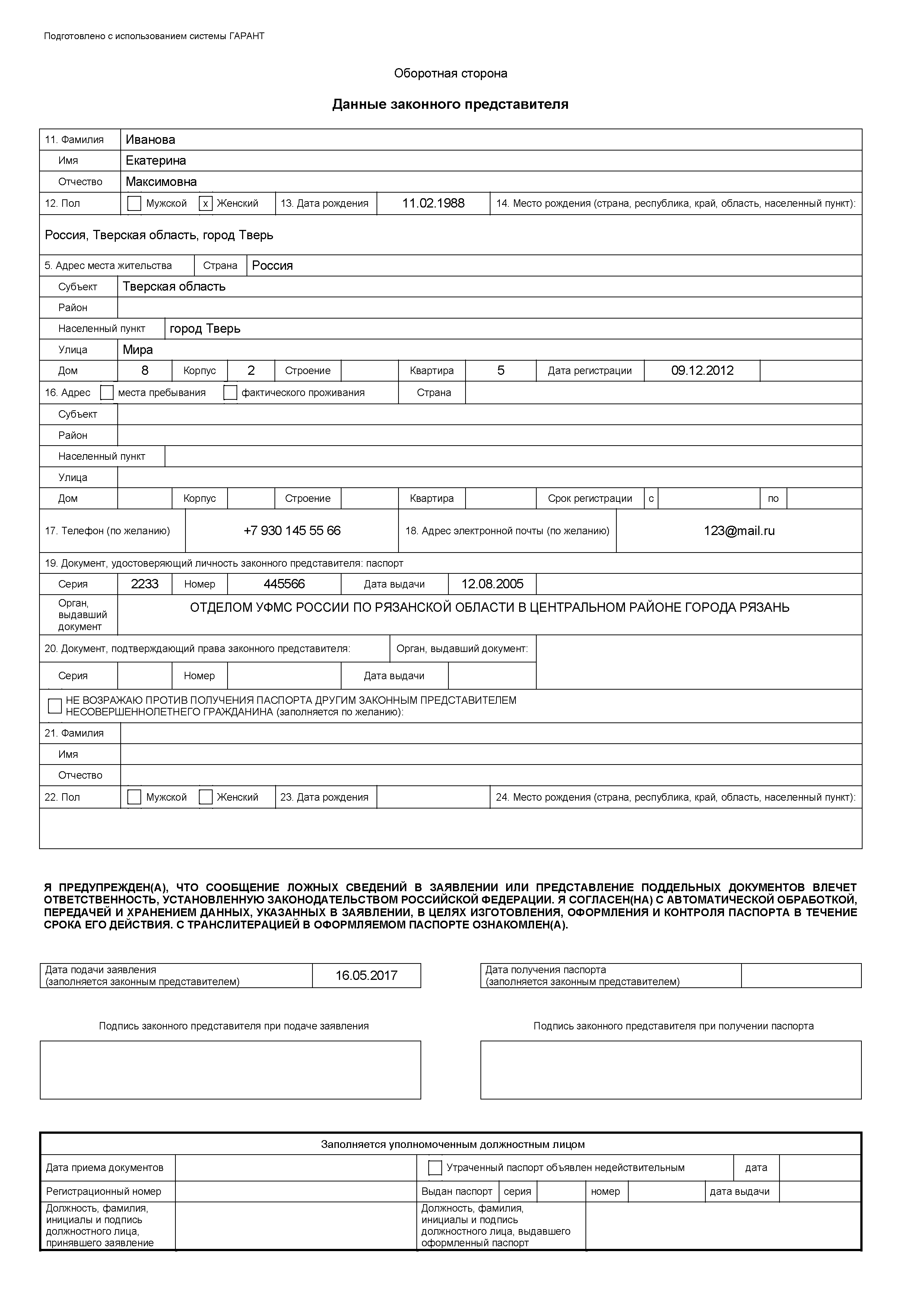 